ПРОЄКТУКРАЇНАВиконавчий комітет Нетішинської міської радиХмельницької областіР І Ш Е Н Н Я___.04.2021					Нетішин				  № ____/2021Про встановлення режиму роботи магазину «СІЛЬПО» товариства з обмеженою відповідальністю «СІЛЬПО-ФУД» Відповідно до підпункту 4 пункту «б» статті 30, пункту 3 частини 4           статті 42 Закону України «Про місцеве самоврядування в Україні», рішення п’ятдесят другої сесії Нетішинської міської ради VІІ скликання від 01 березня 2019 року № 52/3510 «Про порядок розміщення об’єктів торгівлі, сфери послуг та розваг» (зі змінами) та з метою розгляду звернення товариства з обмеженою відповідальністю «СІЛЬПО-ФУД», зареєстрованого у виконавчому комітеті Нетішинської міської ради 01 квітня 2021 року за № 22/1261-01-09/2021, виконавчий комітет Нетішинської міської ради    в и р і ш и в:1. Встановити за погодженням з власником такий режим роботи магазину «СІЛЬПО», розташованого за адресою: вул. Лісова, буд.1Б:початок роботи 	– 08:00 год.перерва на обід 	– відсутнякінець роботи 	– 22:00 год.вихідний день 	– відсутній.2. Контроль за виконанням цього рішення покласти на першого заступника міського голови Олену Хоменко.Міський голова							Олександр СУПРУНЮК  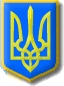 